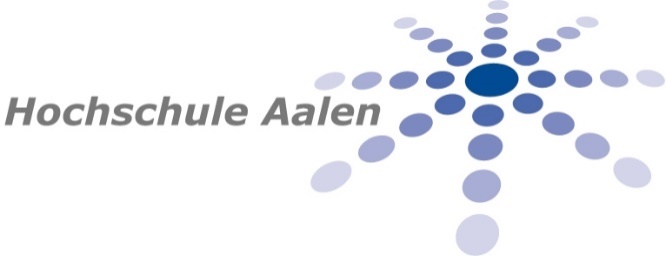 Bachelorarbeitan der Hochschule AalenFakultät Optik und Mechatronik(B.Sc.) Digital Health Management[Titel der Arbeit]Bachelorthesis zur Erlangung des akademischen GradesBachelor of Science B.Sc.Name:			 		[Vorname Nachname]Matrikelnummer:			[5-stellig]Semester:				[Aktuelles Semester (z.B. Sommersemester 2023)]Adresse:				[Name und Nummer der Straße, Postleitzahl und Ort]E-Mail:				[Studentische oder persönliche E-Mail]Betreuer und Gutachter/in 1:	[Prof. Dr. Vorname Nachname, Universität]Gutachter/in 2:			[Prof. Dr. Vorname Nachname, Universität]Bearbeitungszeit:			[TT.MM – TT.MM.JJJJ]Abstract (in Englisch)Das Abstract deiner Bachelorarbeit dient dazu, die wichtigsten Inhalte deiner Bachelorarbeit wiederzugeben und so den Leser neugierig zu machen.Die Länge deines Abstracts beträgt maximal 3.000 Zeichen (inklusive Leerzeichen). Es enthält die folgenden Informationen:BackgroundWas ist die Problemstellung bzw. das Ziel deiner Bachelorarbeit?Importance & ObjectivesWie lauten deine Forschungsfrage(n) und ggf. Hypothese(n)?MethodsWelche Methodik hast du verwendet?FindingsWas sind deine zentralen Ergebnisse?Conclusions & RelevanceWas sind die wichtigsten Ergebnisse Ihrer Forschung?AbbildungsverzeichnisEs konnten keine Einträge für ein Abbildungsverzeichnis gefunden werden.TabellenverzeichnisEs konnten keine Einträge für ein Abbildungsverzeichnis gefunden werden.AbkürzungsverzeichnisKeine Indexeinträge gefunden.1. Einleitung1.1 EinführungFolgende Vorgaben werden vom Studienbereich verbindlich vorgegeben: • Als Schrift verwenden Sie in Word Cambria; im Haupttext auf 12 Punkte und in Fußnoten auf 10 Punkte eingestellt. Überschriften, Legenden und Beschriftungen von Tabellen/Abbildungen werden in der Schrift Calibri formatiert. • Der Zeilenabstand wird auf 1,15 Zeilen im Text und eine Zeile in den Fußnoten eingestellt. • Absätze werden durch eine ganze Leerzeile getrennt. Achten Sie auf einheitliche Abstände zwischen den Absätzen Ihrer Arbeit. Empfohlen wird ein Abstand von 12 Punkten. • Text, Verzeichnisse und Fußnoten sind einheitlich linksbündig oder im Blocksatz zu gestalten. Aktivieren Sie unbedingt die automatische Silbentrennung! • Folgende Ränder sind einzustellen: oben 2,5 cm, unten 2,5 cm, links 3,0 cm (Raum für Bindung) und rechts 2,5 cm (Raum für Korrekturen).1.2 Zielsetzung2. TEIL3. Ergebnisse4. Diskussion5. ZusammenfassungLiteraturverzeichnisAnhangAnhangEidesstaatliche ErklärungIch versichere, dass ich die Arbeit selbstständig und ohne Benutzung anderer als der angegebenen Hilfsmittel angefertigt habe. Alle Stellen, die wörtlich oder sinngemäß aus Veröffentlichungen oder anderen Quellen entnommen sind, sind als solche kenntlich gemacht. Die Abhandlung wurde bisher in gleicher oder ähnlicher Form keiner anderen Prüfungsbehörde vorgelegt und auch noch nicht veröffentlicht.Aalen, den TT.MM.JJJJ[Unterschrift einfügen]